s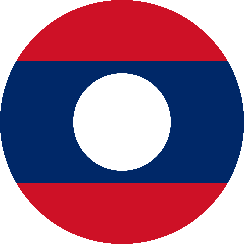 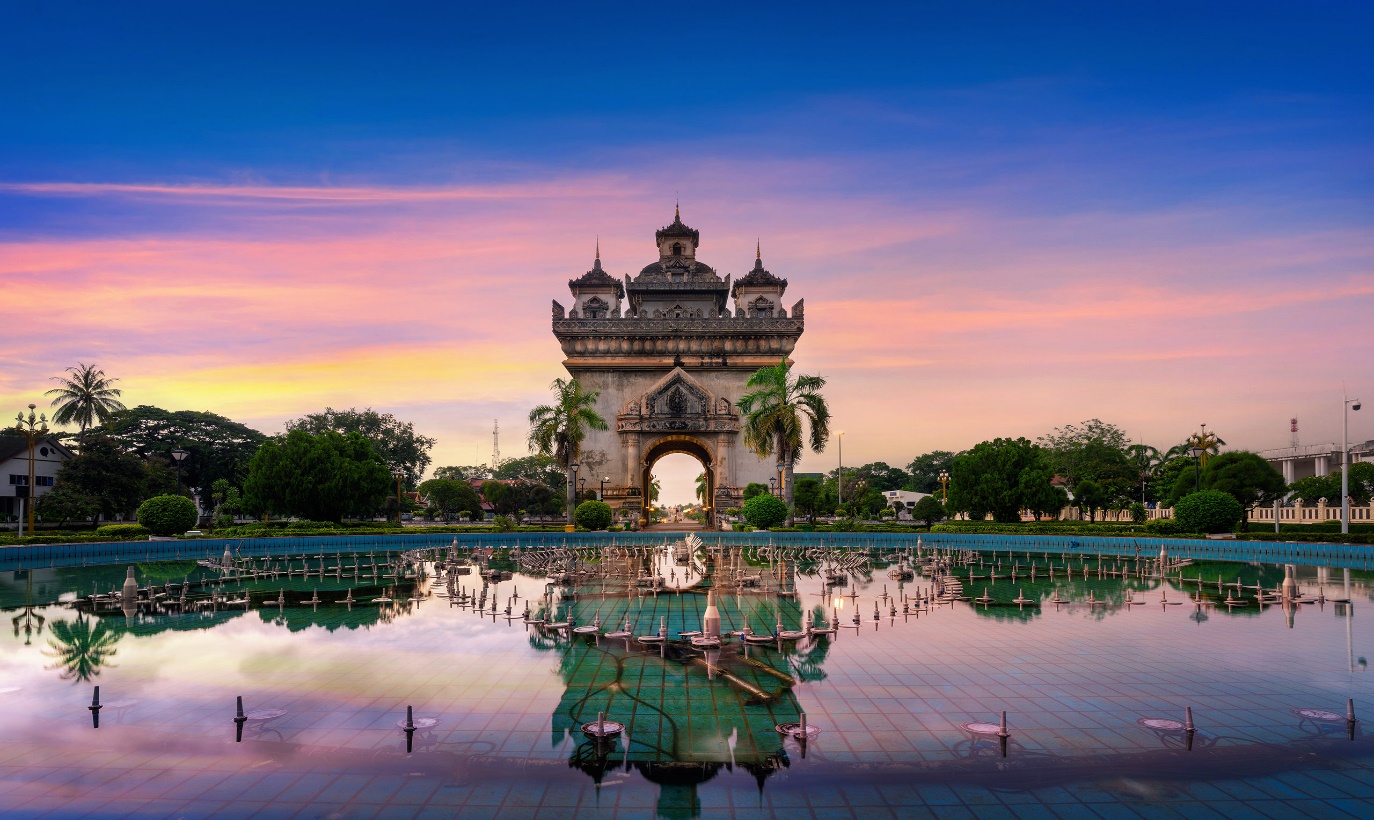 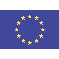 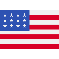 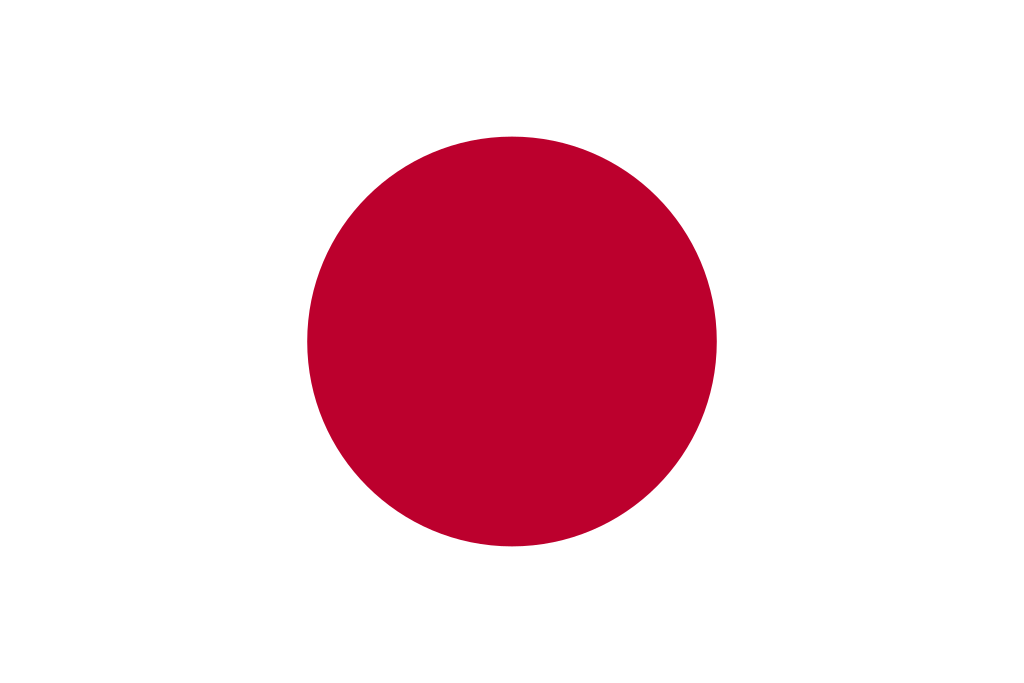 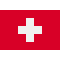 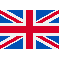 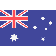 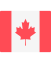 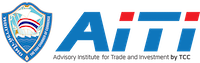 